Üdvözlünk a 15. SEMMELWEIS KÖNYVHÉT alkalmából, 
a 2018/2019-es egyetemi tanév kezdetén!Tanulmányaidhoz sok sikert kívánunk!A Semmelweis Kiadó honlapján tájékozódhatsz a legújabb tankönyvekről, jegyzetekről, e-könyvekről letölthetsz fontos dokumentumokat, de egyéb híreket, publikációkat is olvashatsz. Kérünk, regisztráld magad honlapunkon: www.semmelweiskiado.hu, és kérd hírlevelünket!ÁLTALÁNOS ORVOSTUDOMÁNYI KAR II. ÉVFOLYAMÁfás számla igényedet kérjük fizetéskor előre jelezd, mert utólag nem áll módunkban számlát adni. Könyvet és jegyzetet kizárólag sértetlen állapotban cserélünk, számla vagy nyugta ellenében. A könyv és a jegyzet szerzői jogi oltalom és kizárólagos kiadói felhasználási jog alatt áll (1999. évi LXXVI. törvény). Bármely részének vagy egészének mindennemű többszörözése a Kiadó engedélye nélkül jogsértő és büntetendő!Közös nyelvünk a könyv!							TASTE the universe of books!Szerző / szerkesztőKönyv / jegyzet címeKiadói áradbÁdám VeronikaOrvosi biokémia18.400Bánhegyi GáborSzubcelluláris biokémia500Belák ErzsébetLingua latina medicinals 3.680DelavierSportanatómia5.900DelavierSportanatónia Nőknek4.900+ 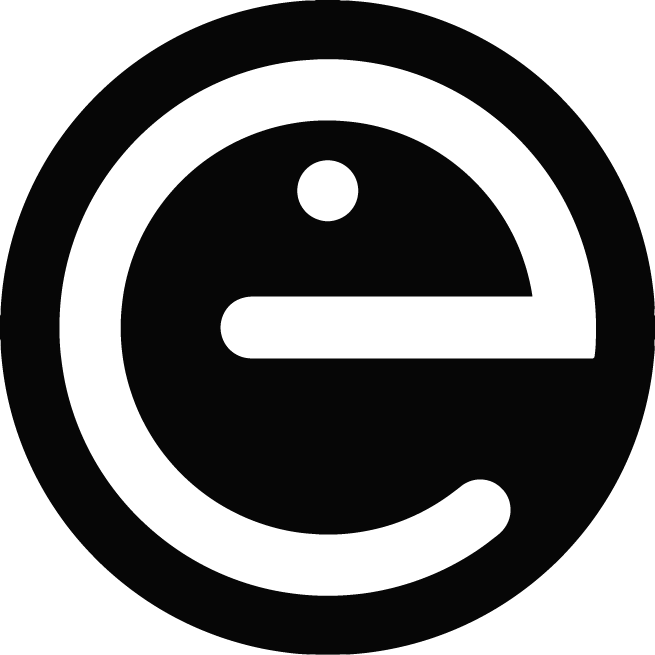 Eke András-Kollai MárkFejezetek az élettan tantárgyból500Enyedi-KissOrvosi élettani gyakorlatok 5.2 .500+ Hajdu FerencVezérfonal a neuroanatómiához3.000+ Kalabay László, Eőry AjándékBevezetés a klinikumban2.000+ Monos EmilA motiváció, az érzelem és a magatartás....1.000+ Monos EmilA vénás rendszer élettana1.200+ Monos EmilHemodinamika a vérkeringés biomehanikája1.800Sándor P. – Benyó Z.Az agyi vérkeringés élettani alapjai1.980+ Szarvas F.,Csanády M.Belgyógyászati fizikális vizsgálat3.520Szigeti GyulaSzervezetünk folyadékterei és a vér500Wenger TiborA makroszkópos és mikroszkópos anatómia alapjai3.500csak Donáth TiborAnatómiai szótár1.600csak Bánhegyi Gábor, Sipeki Szabolcs          Biokémia, molekuláris és sejtbiológia I. fejezet  2.125csak Bánhegyi Gábor, Sipeki Szabolcs          Biokémia, molekuláris és sejtbiológia II. fejezet  2.415csak Bánhegyi Gábor, Sipeki Szabolcs          Biokémia, molekuláris és sejtbiológia III. fejezet  1.860+ E-könyvként is rendelhető. Bővebb információ honlapunkon: www.semmelweiskiado.huE-könyvként is rendelhető. Bővebb információ honlapunkon: www.semmelweiskiado.huE-könyvként is rendelhető. Bővebb információ honlapunkon: www.semmelweiskiado.huE-könyvként is rendelhető. Bővebb információ honlapunkon: www.semmelweiskiado.hucsak Csak E-könyvként rendelhető meg. A boltban fizethető készpénzzel és bankkártyával. A www.semmelweiskiado.hu honlapon bankkártyával fizethető. E-mail cím megadása KÖTELEZŐ. Ezzel az e-mail címmel kell a honlapon regisztrálni a letöltéshez.Csak E-könyvként rendelhető meg. A boltban fizethető készpénzzel és bankkártyával. A www.semmelweiskiado.hu honlapon bankkártyával fizethető. E-mail cím megadása KÖTELEZŐ. Ezzel az e-mail címmel kell a honlapon regisztrálni a letöltéshez.Csak E-könyvként rendelhető meg. A boltban fizethető készpénzzel és bankkártyával. A www.semmelweiskiado.hu honlapon bankkártyával fizethető. E-mail cím megadása KÖTELEZŐ. Ezzel az e-mail címmel kell a honlapon regisztrálni a letöltéshez.Csak E-könyvként rendelhető meg. A boltban fizethető készpénzzel és bankkártyával. A www.semmelweiskiado.hu honlapon bankkártyával fizethető. E-mail cím megadása KÖTELEZŐ. Ezzel az e-mail címmel kell a honlapon regisztrálni a letöltéshez.